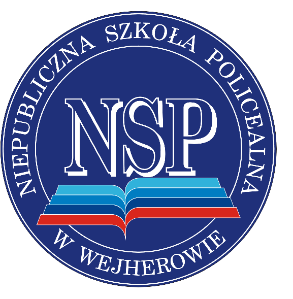 TERMINARZ ZAJĘĆrok szkolny 2021/2022Uwaga! Terminy zjazdów mogą ulec zmianie23 grudnia 2021 -31 grudnia 2021 r. Przerwa świąteczna14 lutego  2021 - 27 lutego 2022 Ferie zimowe07.01.2022 (piątek) - zakończenie zajęć w semestrach programowo najwyższych 
w NLOUWAGA :30.09.2021- ZŁOŻENIE DEKLARACJI WSTĘPNEJ PRZYSTĄPIENIA DO EGZAMINU             MATURALNEGO W MAJU 2022 Lp.Terminarz zajęćTerminarz zajęćTerminarz zajęćTerminarz zajęć1.17,18   piątek, sobotaIXIX20212.24,25   piątek, sobotaIXIX20213.08,09   piątek, sobotaXX20214.22,23   piątek, sobotaXX20215.05,06   piątek, sobotaXIXI20216.19,20   piątek, sobotaXIXI20217.03,04   piątek, sobotaXII202120218.10,11   piątek, sobotaXIIXII20219.07,08  piątek, sobotaII2022 10.21,22   piątek, sobotaII202211.18,19   piątek, sobotaIIII202212.25,26   piątek, sobotaIIII2022 początek zajęć dla semestrów rozpoczynających w sesji wiosennej